MODELO DE PROJETO DE INVESTIGAÇÃO EM ANTROPOLOGIA (PÓS-DOUTORAMENTO EM ANTROPOLOGIA 2021)CAPA DO PROJETO:TÍTULO DO PROJETO DE INVESTIGAÇÃO: O título deve responder bem ao problema ou objeto de investigação, e à sua delimitação temática e contextual. Deve ser atrativo, esclarecedor, compreensível e não equívoco. NOME DO CANDIDATOCONTATOS: RESUMO DO PROJETO (Máximo 1 página, limite 150 palavras)Este ponto é composto por uma breve súmula dos aspetos mais relevantes do projeto (tema-objeto de investigação, objetivos-metas do conhecimento a atingir, perspetiva teórica, metodologia, contexto da investigação…). Deve incluir até 6 palavras chave. ------------------------------------------------RESUMO em português: RESUMO em inglês (abstract): Palavras chave (até 6): Keywords: INTRODUÇÃO (Máximo 1 página, limite 500 palavras)O fim deste ponto é captar a atenção do leitor. A redação deve ser clara, sintética, com rigor e com linguagem científica apropriada. Ter em conta o seguinte: a) Formular o problema brevemente e os objetivos da investigação. Podemos utilizar verbos (no infinitivo) como “determinar”, “calcular”, “demonstrar”,.... Lembrar que estudar é um meio não um objetivo. b) Origem do problema: Nascimento do problema.Razão para investigar.Trabalho (de exploração) já realizado ou não?Conhecimento prévio do contexto ou não.c) Tipo de investigação: Finalidade: básica ou aplicada.Temporalidade: diacrónica ou sincrónica. Fontes: primárias ou secundárias. Perspetiva dominante: quantitativa ou qualitativa. Perspetiva teórica: Que ciência/disciplinas/perspetiva teórica está na base? Trata-se de uma abordagem disciplinar, pluridisciplinar (multidisciplinar), interdisciplinar, transdisciplinar? d) Relevância do assunto estudado: Ter em conta o interesse.Ter em conta a oportunidade que se apresenta para agora estudar este tópico.Ter em conta se a investigação preenche ou não lacunas.Ter em conta que o nosso contributo seja original. Não se submeter acriticamente a modas de objetos de estudo.e) Destinatários ou aplicação dos resultados. Detalhar a quem pode beneficiar o conhecimento produzido e com/para quem vamos trabalhar. 2. FORMULAÇÃO DO PROBLEMA DE INVESTIGAÇÃO (Máximo de 3000 palavras)Neste ponto o investigador deve primeiro apresentar o seu problema de investigação, os debates científicos internacionais à volta do mesmo ou o estado da questão, o seu modelo teórico e os objetivos ou hipóteses da sua investigação. Para isso deve consultar a literatura científica internacional sobre o que queremos estudar e os conceitos chave. Tem que ser consultados os recursos bibliográficos, exemplo: os da biblioteca central da UTAD. Ver: http://www.sdb.utad.pt/  E também a Biblioteca Online da UTAD: https://www.b-on.pt/ Esta parte do projeto tem que responder a estes quatro pontos: 2.1. Qual é o problema de investigação? Que vamos investigar? Que queremos conhecer? Que não sabemos? Onde? Definir e delimitar o problema de investigação, o que vamos pesquisar e desde que limites.2.2. Estado da questão ou “estado da arte”1.º Fazer listados bibliográficos dos autores que tenham pesquisado sobre o problema de investigação.2º Identificar e reunir os trabalhos de investigação que abordaram o tema (livros, capítulos de livro, artigos científicos, etc), ver em bases de dados científicas internacionais de referência para os estudos turísticos: a)	A ISI WEB of knowlege: http://apps.webofknowledge.com/WOS_GeneralSearch_input.do?product=WOS&search_mode=GeneralSearch&SID=D5aQOY5xLsOo3ZhiOKb&preferencesSaved= b)	etc. 2.º Fazer fichas de leitura: Primeiro das obras de carácter geral: manuais, dicionários, enciclopédias. Depois de obras específicas: a) Em relação com o assunto – problema- tema investigado, b) Em relação com a zona ou território de estudo, c) Em relação com a metodologia empregue na nossa investigação.  3.º Fazer uma apresentação crítica e relacional dos textos. Descobrir os eixos principais das polémicas existentes para poder mais logo definir as hipóteses.  2.3. Modelo teóricoÉ a lente que nos ajuda a interpretar, compreender ou explicar o problema de investigação. Situar o problema de investigação em um contexto de debates teóricos. Definir qual a disciplina ou disciplinas científicas que vai utilizar para perspetivar e iluminar o problema ou questão, mesmo se o problema é do tipo investigação-ação, intervenção-investigação ou investigação-aplicação. Fazer uma revisão bibliográfica orientada (revistas, periódicos científicos e livros), resumir e comparar as obras e autores principais que abordaram o problema de investigação.  2.4. Objetivos, hipóteses ou ideias prévias1.º Definir objetivos gerais e específicos.2.º Formular interrogantes abertos sobre o problema de investigação. 3.º Responder com hipóteses: Devem ser claras e compreensíveis por qualquer pessoa.Devem ser formuladas na forma afirmativa (e não na forma interrogativa). Evitar nelas a ambiguidade e a confusão, mas também os preconceitos e juízos morais subjetivos. Devem ser verificáveis por meio de técnicas de investigação no percurso da pesquisa.Devem ter um valor de generalização. Devem elaborar-se em relação com quadros teóricos concretos. Oferecem uma resposta prévia ao problema de investigação.  3. CONTEXTO DA INVESTIGAÇÃO (Máximo 1000 palavras)Devemos situar a investigação em um espaço e tempo concretos, em um contexto territorial com unidades de análise e de observação específicas, e também justificar se o estudo é comparativo, multisituado ou não. Ter em conta o seguinte: 3.1. Definir as unidades de análiseQue sejam representativas ou apropriadas ao objeto de estudo. Através delas deve ser possível realizar a investigação proposta. Exemplo: grupo de turistas, agência, guias turísticos, empresários, recetores de turistas, hotel, empresa de animação, ... [Não confundir com unidade de observação]. Devem ser representativas e significativas para o problema em estudo. Devem ser suscetíveis de generalização. Devemos justificar a sua escolha. 3.2. Contexto geográficoExplicar e delimitar o contexto no qual se trabalha. Pensar se pode ser em vários locais. Ler os textos clássicos da geografia (ex. para Portugal: Orlando Ribeiro, Susana Daveau, Virgílio Taborda, Hermann Lautensach, Álvaro Domingues, etc.). Destacar as características demográficas, socioeconómicas, históricas, culturais, etc. Consultar fontes geográficas e estatísticas oficiais: INE, PORDATA, etc. 3.3. Período cronológico do problema de investigaçãoExplicar qual o período de delimitação histórica a pesquisar. A investigação histórica, ou com essa abordagem, pode ser importante para entender o processo do problema e as relações entre passado, presente e futuro. Explicar se vão ser utilizadas as memórias orais sociais ou só documentos históricos.4. ESQUEMA DO TRABALHO FINAL – GUIÃO DO RELATÓRIO (Máximo 300 palavras, 1 página)Deve esboçar o índice que imagina para o trabalho de investigação final. Integra capítulos, subcapítulos e parágrafos, pensando numa possível publicação ou edição dos resultados finais da pesquisa. Deve numerar os títulos e subtítulos.Exemplo indicativo de estrutura do trabalho de investigaçãoTítulo e subtítuloBreve CV da autoriaAgradecimentosResumo em portuguêsResumo em inglês.Lista de abreviaturas e símbolos/GlossárioÍndice GeralÍndice de figurasÍndice de quadrosIntrodução (a numeração de capítulos começa aqui)Enquadramento teórico: o estado da arteMetodologias e técnicas de investigaçãoCapítulosSubcapítulo(...)(...)Análise de dadosDiscussão dos resultadosConclusõesBibliografia referenciada(Apêndices)(Anexos)5. METODOLOGIAS E TÉCNICAS DE INVESTIGAÇÃO (Máximo 1000 palavras)Este é um ponto muito importante. Trata-se de explicar como se vai investigar e de selecionar estratégias metodológicas e técnicas de abordagem do problema de investigação. Não se trata de explicar cada técnica, porém de justificar a sua escolha e adequação ao problema de pesquisa, ao contexto e às unidades de análise do projeto. Ter em conta: Quais métodos e técnicas de investigação a empregar? Justificar a sua escolha, tendo em atenção a adequação ao tema e ao terreno ou contexto de investigação. Qual a perspetiva metodológica geral? Por quê? (exemplo: qualitativa, quantitativa, quali-quantitativa, comparativa, histórica...)Explicar que tipo de trabalho de campo, se houver, (observação participante, entrevistas, grupos de debate, inquéritos...) se vai realizar: duração da estadia, alojamento, deslocações. Isto deve ser justificado logo no item do orçamento.No caso de trabalho documental explicar as fontes documentais: Quais? Donde se consultarão (ex. arquivos, bibliotecas? Procedimento de análise (tipo de análise de dados)?Fontes orais: amostra de informantes, critérios de seleção, técnicas de investigação (histórias de vida, relatos de vida, entrevistas semi-dirigidas, ...), tipo de registo oral. Observação etnográfica: Que locais? Qual o sistema de registo? (ex.: áudio, audiovisual, fotográfico ...). Inquéritos por questionário, entrevistas, estatísticas, etc.Citar e demonstrar que o investigador conhece a bibliografia sobre metodologias de investigação em antropologia e ciências sociais. 6. PLANIFICAÇÃO DO TRABALHO6.1. Plano do trabalho de pesquisa e calendárioÉ um cronograma com inclusão das atividades de investigação, duração, fases, tempos, metas, resultados, participantes, etc. Exemplos: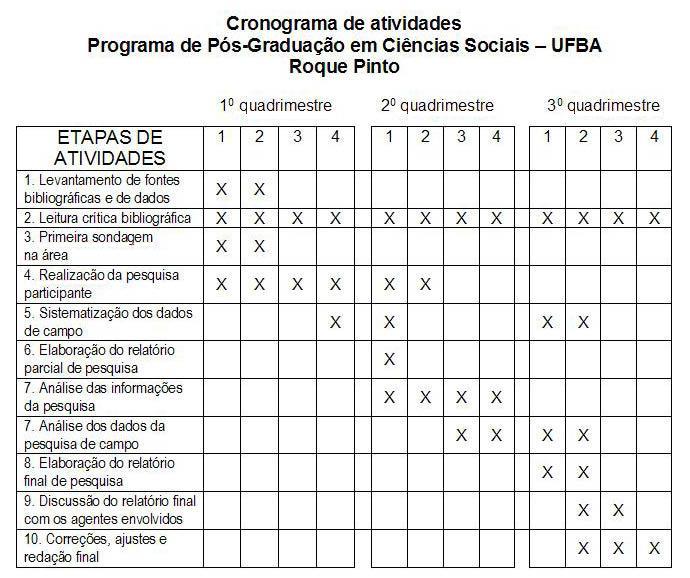 6.2. Membros da equipa de trabalhoBreve curriculum.Detalhar as tarefas e atividades específicas no projeto de cada investigador.6.3. Orçamento do projeto e caderno de encargos É o planeamento financeiro do projeto. É uma estimativa que expressa em dinheiro as necessidades do projeto. 7. BIBLIOGRAFIASeguir uma ordem alfabética e/ou temática. Seguir as regras de citação. Ver modelo de citação Normas APA 2020 (7ª edição): https://owl.purdue.edu/owl/research_and_citation/apa_style/apa_formatting_and_style_guide/documents/APA%20Poster%2010.22.12.png No meio texto as referências bibliográficas devem indicar o autor e o ano de publicação segundo o estilo Harvard. Por exemplo: (Smith, 2001) ou (Nash, 1990; Smith, 2001). Caso seja necessária uma citação mais precisa, deve-se indicar o número de página (Smith, 2001: 34). A lista bibliográfica no final do texto deverá seguir a ordem alfabética de autores, de acordo com o seguinte formato:LivroUrry, John1990 The tourist gaze. Leisure and travel in contemporary societies. London: Sage.Capítulo de livroSmith, Valene L. e Brent, Maryann2001 “Introduction to hosts and guests revisited: Tourism issues of the 21st century”. In: Smith, Valene L. e Brent, Maryann (Eds.), Hosts and guests revisited: Tourism issues of the 21st century (pp. 1‐14). New York: Cognizant Communication.Artigo numa revista científicaSmith, Valene L.1998 “War and tourism. An American Ethnography”. Annals of Tourism Research, 25(1): 202‐227.Para outros tipos de publicações, deve-se indicar o autor, ano, título e local de realização ou publicação. Para documentos eletrónicos, deve haver um padrão, indicando endereço e data de acesso. Segue um possível exemplo:Artigo onlineLukong, Pius Nyuylime2008 “America to support Cameroon’s ecotourism”. Cameroon Tribune. Disponível em: http://allafrica.com/stories/ 200801100728.html. Acesso em 07/11/2013.8. APÊNDICES (= textos da sua autoria)Incluir apêndices, identificando cada apêndice com um número e um título. Exemplos:8.1. Fichas de leitura.8.2. Guias de observação.8.3. Guião de entrevista.8.3. Inquéritos por questionário. 8.4. Cartas de apresentação, referência e/ou apoio ao projeto. 8.5. Curriculum vitae.  9. ANEXOS (= textos copiados de outros autores)Incluir anexos, identificando cada anexo com um número e um título. Exemplo:9.1. Portaria n.º 384/2002 de 10 de abril